Справочная информацияДеятельность секретариата МСЭ в области управления людскими ресурсами и их развития в период с 2015 по 2018 год основывается главным образом на следующих трех документах: Стратегический план, принятый ПК-14 в составе Резолюции 71 (Пересм. Пусан, 2014 г.);Резолюция 48 (Пересм. Пусан, 2014 г.) по управлению людскими ресурсами и их развитию, в частности Приложения 1 и 2 к ней;Решение 5 (Пересм. Пусан, 2014 г.) о программе повышения эффективности затрат и сокращения издержек и меры, перечисленные в Приложении 2 к нему, такие как экономия от естественного снижения численности персонала, а также рассмотрение и возможное сокращение классов вакантных постов или придание первостепенного значения перестановке персонала и найму на внутренней основе вместо найма на внешней основе.Департамент управления людскими ресурсами (HRMD) активно содействует осуществлению этих решений. Невзирая на трудности, он стремится к достижению целей, установленных в Стратегическом плане, а именно – к эффективному и действенному использованию ресурсов человеческого капитала, а также к созданию безопасной и защищенной рабочей обстановки, способствующей работе.Настоящий Отчет освещает осуществление этих решений и структурирован следующим образом. Основной документ отражает достижения и прогресс по различным пунктам, перечисленным в Приложении I к Резолюции 48, и дополнен рядом информационных документов, относящихся к выбранным темам.Документ C17/INF/13 содержит статистические таблицы за 2008–2016 годы по состоянию на 31 декабря каждого года. В таблицы включены данные по персоналу в разбивке по категориям, классам, типам назначения, возрастным группам, продолжительности службы, полу и национальности, а также по географическому распределению. Кроме того, в таблицы включены данные о прогнозируемом количестве выходящих на пенсию в течение следующих 10 лет для целей планирования преемственности, а также статистические данные по работникам на краткосрочных контрактах, проходящим стажировку, найму работников, а также по деятельности МСЭ в сфере профессиональной подготовки кадров.Для обеспечения максимальной поддержки мандата Союза в предстоящие годы Стратегический план в области людских ресурсов подвергается всестороннему обзору, и в связи с этим основное внимание будет уделяться, в частности, следующим областям:обеспечению диверсифицированных и соответствующих целевому назначению трудовых ресурсов;развитию персонала в соответствии с потребностями Союза;созданию благоприятной рабочей обстановки;совершенствованию предоставления услуг в области людских ресурсов;поощрению создания инклюзивной и уважительной рабочей обстановки;управлению социальной ответственностью организации и ее адаптации в целях обеспечения стабильности в долгосрочной перспективе.Шаблон пересмотренного Стратегического плана в области ЛР включен в Приложение 1 к настоящему документу.В нижеследующих разделах представлены основные направления деятельности и достижения в 2016 году в области управления людскими ресурсами и их развития, включая пункты, перечисленные в Приложении 1 к Резолюции 48.Глава VIII Положений о персонале и Правил о персонале устанавливает систему отношений между работниками. В этой главе провозглашается право сотрудников на свободу ассоциаций и их право обращаться к Генеральному секретарю по вопросам, затрагивающим их как отдельных лиц. В ней также определяется роль и мандат Совета персонала как органа, представляющего интересы сотрудников в целом, и Объединенного консультативного комитета как совместного административного механизма для консультирования руководства по вопросам кадровой политики и общим вопросам, касающимся благополучия персонала, а также любым другим административным вопросам.Помимо этих уставных и регламентарных положений, важность представительства персонала подчеркивается в Резолюции 51 (Пересм. Миннеаполис, 1998 г.) ПК об участии сотрудников МСЭ в конференциях Союза, а также Советом МСЭ в его Решении 517 об укреплении диалога между администрацией МСЭ и Советом персонала МСЭ и в Решении 399 о представительстве персонала.Эффективность этого механизма обеспечивается за счет:регулярных совещаний и открытого диалога с представителями персонала для создания эффективного и непредвзятого партнерства;сотрудничества с представителями персонала по вопросам, касающимся сотрудников, посредством консультаций Объединенного консультативного комитета и учреждения совместных рабочих групп (РГ по регламентации продолжительности рабочего времени, РГ по разработке политики и созданию комитета по гигиене и безопасности труда, РГ по рассмотрению политики в области стажировок и т. д.);регулярного информирования сотрудников об изменениях в политике, а также пособиях и социальных правах. В 2016 году был организован ряд презентаций на французском и английском языках для сотрудников штаб-квартиры и при дистанционном участии региональных отделений о реализации нового пакета вознаграждений для специалистов. Также организуются презентации для информирования действующих и вышедших на пенсию сотрудников о состоянии плана коллективного медицинского страхования.Особое внимание по-прежнему уделяется повышению эффективности и действенности путем принятия мер, направленных на упрощение и упорядочение рабочих процессов, а также содействию переходу на безбумажные операции. Эти меры принимаются при сохранении высокого качества предоставления различных услуг HRMD как внутренним, так и внешним клиентам и в целях поддержки задач и мандата организации.Было начато осуществление следующих конкретных мероприятий и проектов, которые уже привели к реализации ряда простых мер, не требующих каких-либо изменений нормативных положений и ИТ-среды.Адаптация организационной структуры и методов Департамента управления людскими ресурсами для удовлетворения потребностей организацииВ 2016 году была проведена реорганизация Департамента параллельно с глобальным анализом бизнес-процессов, который включал картирование процессов и критический анализ существующих инструментов управления информацией для рационализации и упрощения бизнес-процессов.Внедрение электронной программы управления персоналомВ рамках рационализации процессов в области ЛР в июне 2015 года была введена в действие электронная программа управления персоналом (электронные заявки на подбор персонала), начиная с Департамента конференций и публикаций. Впоследствии в 2016 году для удовлетворения конкретных потребностей некоторых Секторов была введена ее усовершенствованная версия с расширенной функциональностью. Благодаря этим усовершенствованиям система электронного документооборота в настоящее время широко используется сотрудниками БСЭ, БР и всех департаментов Генерального секретариата, заменяя процесс на основе бумажных носителей и ускоряя административные процессы.Создание справочника по людским ресурсамВ своем отчете о Рассмотрении МСЭ Объединенная инспекционная группа (ОИГ) порекомендовала Генеральному секретарю обеспечить охват всех связанных с людскими ресурсами процессов, таких как наем, назначение и продвижение по службе, официальными процедурами, включение их в нормативно-правовую базу и сведение в комплексный справочник по людским ресурсам (Рекомендация 10). Для реализации нового пакета вознаграждения для сотрудников категорий P/D необходимо пересмотреть и адаптировать соответствующую нормативно-правовую базу (см. раздел 4, ниже). Для решения этой задачи необходимо объединить все указанные поправки, а также другие поправки, принятые в 2016 году, в новую всеобъемлющую версию Положений о персонале и Правил о персонале МСЭ, применимых к назначаемым сотрудникам, а также Положений о персонале и Правил о персонале, применимых к избираемым должностным лицам (см. документ C17/54). Этот сводный вариант будет составлен на шести официальных языках Союза. Указанные документы, а также существующие служебные приказы, служебные записки, информационные циркуляры, руководящие указания и все прочие существующие документы, касающиеся руководства и управления людскими ресурсами, будут собраны в общий сборник и по необходимости дополнены практическими инструкциями. Он послужит основой для создания справочника по людским ресурсам, упомянутого в рекомендации ОИГ. Проект структуры справочника представлен в документе C17/INF/14.Реорганизация интрасети ЛРИнтрасеть является важным инструментом для всех сотрудников МСЭ, который обеспечивает внутреннюю связь и служит основной платформой для предоставления информации, форм, инструментов администрирования и т. п. как в штаб-квартире, так и в местных отделениях. Бóльшая часть информации, поступающей в интрасети, исходит от Департамента управления ЛР. Простой доступ к этой информации – ключ к эффективному предоставлению услуг в области людских ресурсов. Поэтому необходимо реструктурировать и переработать веб-сайт ЛР, сделав его удобным и наполнив полезной информацией. Благодаря использованию соответствующих технологий этот сайт может стать доступным на разных платформах (компьютеры, планшеты, смартфоны) и облегчить административные действия, включая утверждение документов и рассылку уведомлений.Как показано в документе C17/INF/13, за последние годы персонал МСЭ изменялся во многих отношениях, включая, в частности:общее число штатных сотрудников;распределение между категорией общего обслуживания и категорией специалистов и выше;распределение по классам;распределение по возрасту;распределение по полу.Будучи высокоспециализированной технической организацией, которая работает в чрезвычайно конкурентной и быстро меняющейся отрасли, МСЭ сталкивается со многими проблемами в области адаптации персонала к различным существующим ограничениям.Поэтому организация должна проявлять маневренность и разработать политику планирования персонала на основе прогнозов организационной структуры, интеграции факторов планового сокращения или расширения, инвентаризации умений и навыков (недостатки, потенциальные возможности и имеющиеся преимущества) в целях обеспечения надлежащего контингента сотрудников для гарантии непрерывности бизнеса.В 2016 году были выявлены две приоритетные области, требующие немедленных действий.Анализ процесса набора персоналаБыл проведен анализ в целях упорядочения процедуры и обеспечения ее последовательного, справедливого и прозрачного применения в рамках всей организации. Каждая вакансия должна обрабатываться одним и тем же образом, так чтобы отношение к каждому кандидату было одинаковым и одинаковыми были шансы быть принятым в организацию. Разрабатывается практическое руководство по набору персонала, которое войдет в состав справочника по ЛР (см. раздел 2, выше). Цель этого руководства – предоставить информацию о правилах, процедурах и методах работы, охватывающих весь процесс отбора. Оно будет доступно для всех, кто участвует в процессе отбора после объявления о вакансии. В этом контексте HRMD будет помогать руководителям объявленных вакантных должностей, проводя консультации по их роли в данном процессе.Продолжится систематическое обучение членов различных наблюдательных органов в отношении их роли и обязанностей. Эти учебные занятия будут посвящены процедурным аспектам процесса набора персонала с особым акцентом на вопросы многообразия (в отношении пола, географического распределения и лиц с ограниченными возможностями).Анализ системы контрактовИспользование организациями системы ООН внештатных сотрудников (которое широко распространено в отдельных организациях в зависимости от мандата) на протяжении ряда лет анализируется на уровне различных межорганизационных учреждений, включая КСР/КВУУ и сеть ЛР, в целях решения ряда проблем, поставленных самими организациями, а также "внешними" участниками (Государства-Члены, руководящие органы, ОИГ и т. п.).В вышеупомянутом отчете ОИГ рекомендует Генеральному секретарю разработать и представить Совету на утверждение на его сессии 2017 года всеобъемлющую политику использования внештатных сотрудников и ежегодно предоставлять Совету консолидированный аналитический отчет по ее реализации каждым подразделением Союза. Следует также принимать во внимание предыдущие рекомендации, сделанные ОИГ в отчете JIU/REP/2014/8 по поводу использования внештатного персонала и связанных с этим контрактных условий в системе Организации Объединенных Наций.В рамках пересмотра практики МСЭ в этой области были предприняты две инициативы:создание новой нормативно-правовой базы для использования контрактов на предоставление отдельных услуг и консультаций, представленной в документе C17/INF/15;оценка альтернативных систем контрактов по конкретным, четко определенным мандатам, в том числе уже существующих в Общей системе ООН, таких как индивидуальные договоры подрядчика (ICA), регулируемые Управлением Организации Объединенных Наций по обслуживанию проектов (ЮНОПС), как основы использования услуг физических лиц, не входящих в штат организации. ЮНОПС разработало правила отбора, привлечения и регулирования физических лиц, работающих по контрактам ICA. Эти контракты обеспечивают гибкость в отношении социальных льгот, которые могут быть изменены для удовлетворения потребностей выбранных подрядчиков. ICA предоставляет ЮНОПС и его партнерам возможность использовать гибкие и конкурентные контрактные условия в целях привлечения и удержания высококвалифицированного персонала. ICA используется для конкретных услуг. Срок действия контракта может варьироваться от одного часа до четырех лет в зависимости от наличия средств. Существует три категории ICA, зависящих от набора функций и назначенного географического положения места работы:международный специалист ICA – работник, выполняющий функции специалиста, эксперта или консультанта за пределами своей страны или места жительства и, как правило, имеющий как минимум ученую степень магистра или эквивалентное образование;местный специалист ICA – работник, выполняющий функции специалиста, эксперта или консультанта в своей стране или по месту жительства и, как правило, имеющий как минимум ученую степень магистра или эквивалентное образование;местный вспомогательный работник ICA – работник, выполняющий вспомогательные или административные функции в своей стране или по месту жительства, как правило, на уровне, не требующем ученой степени магистра или эквивалентного образования.В 2016 году был утвержден ряд изменений в Положениях о персонале и Правилах о персонале, относящихся к назначаемым сотрудникам, для включения решений, принимаемых на уровне Общей системы ООН, а также для обзора практики и процессов в целях сохранения прочной, эффективной и справедливой нормативно-правовой базы, поддерживающей приоритеты МСЭ и гарантирующей привлекательность организации как работодателя в быстро меняющихся условиях.Введение нового пакета вознаграждений для сотрудников категории специалистов и вышеСовет 2016 года принял Решение 593, в котором одобряются элементы нового пакета вознаграждений, утвержденного резолюцией 70/244 Генеральной Ассамблеи ООН на основе рекомендаций, представленных КМГС. Совет также одобрил сроки введения в действие, установленные в резолюции Генеральной Ассамблеи ООН:с 1 июля 2016 года − элементы, связанные с перемещением сотрудников;с 1 января 2017 года − элементы, связанные с единой шкалой окладов, надбавками на иждивенцев и периодичностью повышения по ступеням;с начала текущего на 1 января 2018 года учебного года − новая система субсидий на образование.Основные сложности, с которыми пришлось столкнуться в процессе введения нового пакета:разработка и принятие нормативно-правовой базы (поправки к Положениям о персонале и Правилам о персонале, служебные приказы) с помощью внутреннего консультативного процесса с участием Объединенного консультативного комитета и Совета персонала;конфигурация системы планирования ресурсов предприятий МСЭ (SAP-HCM) для интеграции элементов нового пакета вознаграждений. Это повлекло за собой серьезную модернизацию системы ERP/HR в части механизма проверки прав на получение пособия (EVE). Сотрудниками департаментов IS и УЛР была проделана колоссальная работа;введение в действие в сроки, установленные ГА ООН, после проведения необходимого контроля качества в целях исправления возможных ошибок в новой системе.Повышение возраста обязательного выхода на пенсию до 65 летДля сотрудников, принятых на работу после 1 января 2014 года, возраст обязательного выхода на пенсию уже составляет 65 лет. В своем Решении 594 Совет МСЭ одобрил содержащуюся в той же резолюции 70/244 рекомендацию Генеральной Ассамблеи ООН о распространении этого порядка на сотрудников, принятых на работу до 1 января 2014 года, которые будут продолжать работать по состоянию на 1 января 2018 года. Вместе с тем в целях уменьшения финансовых последствий данного решения для бюджета, который будет принят на двухлетний период 2018−2019 годов, должна была быть запущена программа поощрения  добровольного прекращения службы. Эта программа осуществлялась в период с июня по декабрь 2016 года со следующими двумя целями: а) оказание помощи Генеральному секретарю в подготовке сбалансированного бюджета на 2018−2019 годы; и b) обеспечение экономии средств в 2017 году и обеспечение финансирования некоторых новых проектов и инициатив, не включенных в утвержденный бюджет на 2016−2017 годы.Помимо достижения основных целей, осуществление этой программы досрочного прекращения службы окажет влияние на планирование преемственности, включая возможность расширения многообразия и омоложения персонала.Это решение о реализации программы было принято в соответствии с условиями, предусмотренными вышеупомянутой резолюцией Генеральной Ассамблеи, в частности с приобретенными правами сотрудников, то есть правом на обычный возраст выхода на пенсию в 60 лет/62 года в случае необходимости, независимо от возраста обязательного прекращения службы. Несмотря на то что этот возраст повышен до 65 лет, они сохраняют право выхода на пенсию в обычном пенсионном возрасте (60 лет/62 года) или в любое другое время после достижения этого возраста при сохранении в полном объеме пенсии за счет Фонда. Однако для того чтобы обеспечить руководству МСЭ достаточную ясность для планирования преемственности и управления организацией, тем сотрудникам, которые хотели бы выйти на пенсию в период между обычным пенсионным возрастом (60 лет/62 года) и 65 годами, было предложено предварительно, за 12 месяцев, проинформировать о своем решении Генерального секретаря.Внедрение новой системы компетенций МСЭОдна из стратегических целей Стратегии управления людскими ресурсами – создание системы компетенций, в которой будут определены конкретные меры успеха и которая позволит управлять потенциалом сотрудников и отслеживать показатели деятельности. Система компетенций и инвентаризация умений и навыков служат незаменимым инструментом планирования людских ресурсов, поэтому МСЭ должен развивать их. Следует разработать и испытать для всего персонала базовые и управленческие компетенции, необходимые для поддержки мандата МСЭ, а затем применять их для обеспечения функций профессионального развития персонала и управления показателями деятельности.HRMD подготовил проект системы компетенций, опираясь на передовой опыт других организаций системы ООН и используя элементы компетенций, характерных для МСЭ. Для того чтобы проверить и уточнить предлагаемые компетенции и убедиться в том, что результат точно отражает мнения сотрудников, HRMD организовал серию из пяти двухчасовых сессий фокус-группы. Для пересмотра и проверки предлагаемой системы были изучены анкеты 38 участников, широко представляющих всю организацию.Эта пересмотренная система компетенций, представленная в документе C17/INF/16, согласуется со стандартами поведения и кодексом этики МСЭ и способствует достижению более широких целей МСЭ, а также обеспечивает общепринятый язык и понимание того, как сотрудники МСЭ должны выполнять свою работу. Первые две составные части этой системы – основные и функциональные компетенции. Третья часть, технические компетенции, включает набор компетенций из всех существующих должностных инструкций МСЭ, которые в дальнейшем будут систематизироваться и обобщаться.Эти компетенции будут полностью интегрированы в новую систему аттестации персонала, которая находится в стадии разработки (см. раздел 6, ниже).Обзор нормативно-правовой базы для обеспечения внутреннего отправления правосудияБыли установлены внутренние процедуры подачи апелляций для предоставления заявителям и администрации МСЭ возможности разрешить спор на внутреннем уровне, прежде чем он будет официально представлен на рассмотрение Административного трибунала Международной организации труда (АТ МОТ). Считается, что в интересах всех сторон, включая бывших сотрудников, обеспечить возможность внутреннего рассмотрения жалоб и урегулирования споров до их передачи в АТ МОТ. Поэтому в Положения о персонале, представленные в приложении к настоящему Служебному приказу, было внесено новое определение применимого к назначаемому персоналу термина "сотрудник", который используется в главе XI Положений о персонале и Правил о персонале. Теперь этот термин относится как к действующим, так и к бывшим сотрудникам. Эти поправки были одобрены Решением 597 Совета 2016 года. Поправки к Правилам о персонале потребовались для того, чтобы привести их в соответствие с судебной практикой АТ МОТ, пересмотреть предельные сроки, сделать эти правила более четкими и сбалансированными, а также для того, чтобы реструктурировать и согласовать положения главы XI.Также были изменены правила, касающиеся состава Апелляционного комитета, с тем чтобы пост Председателя и заместителей Председателя могли занимать должностные лица, вышедшие на пенсию.Влияние проекта нового здания на политику в области ЛРКак указано в документе C17/7 Совета, согласно концепции МСЭ новое здание Союза ("Варембе-2") должно проектироваться как "умное" здание с использованием новейшей технологии, которое будет соответствовать требованиям завтрашнего дня и может быть адаптировано к введению гибких рабочих процедур. Внедрение новых концепций управления рабочими пространствами, таких как разработка динамических рабочих пространств, потребует пересмотра некоторых существующих подходов к ЛР, с тем чтобы адаптировать их к этим новым концепциям.Широкий выбор места работы – сотрудники могут выбирать, где им работать, в зависимости от типа предоставляемого рабочего пространства и соразмерно бизнес-требованиям.Цифровое рабочее пространство – современное ИТ-оборудование, имеющееся в распоряжении сотрудников, облегчает смену рабочих зон как внутри, так и вне организации и способствует внедрению безбумажных методов работы.Адаптированный механизм регулирования рабочего времени – сотрудникам может предлагаться расширенный выбор места работы и рабочего графика на основе доверия и развития системы телеработы.Глубокие изменения методов работы и стиля управления –  акцент на личную автономию и стиль управления, в значительной мере нацеленный на культуру, ориентированную на результаты.Эти изменения также будут способствовать достижению лучшего баланса между работой и личной жизнью.ОИГ рекомендовала Генеральному секретарю направить на утверждение Совета в ходе его сессии 2017 года план действий в дополнение политики гендерного равенства и учета гендерных аспектов (GEM) с конкретными целевыми показателями, ориентировочными сроками и мерами мониторинга, направленными на совершенствование гендерного баланса, в особенности на уровне руководства высшего звена в каждом подразделении Союза, а также ежегодно представлять Совету отчет о ходе выполнения такого плана.План действий был подготовлен и представлен в документе C17/6.HRMD способствовал осуществлению GEM в течение 2016 года.Участие в реализации политики гендерного равенства и учета гендерных аспектовДля Департамента HRM GEM означает как стремление к обеспечению гендерного баланса, так и содействие развитию инклюзивной культуры. Статистические данные по персоналу, содержащиеся в документе C17/INF/13, показывают общее улучшение положения дел в отношении процентной доли женщин на всех уровнях класса. Однако на разных уровнях класса степень этого улучшения различна. Следует отметить, что одобрение Советом МСЭ решения ГА ООН повысить, начиная с 1 января 2018 года, до 65 лет возраст обязательного прекращения службы для всех сотрудников, работающих на тот момент, значительно сократит возможности для маневра в этой области.В число конкретных мер, принятых в этой области, входят:анализ и мониторинг гендерного распределения в МСЭ (документ C17/INF/13);анализ интеграции компонента разнообразия в различные существующие политики МСЭ в области людских ресурсов;стремление обеспечить достижение цели, поставленной в Приложении 2 к Резолюции 48 ПК (если позволит количество полученных заявок, чтобы 33% всех кандидатов, выдвигаемых на каждом шаге отбора, были женщинами и в короткий список попал по крайней мере один представитель каждого гендера); обеспечение гендерной представленности в экспертных группах по отбору и интервьюированию претендентов – был определен круг участников-женщин, которых можно приглашать к участию в экспертных группах внутри МСЭ, обеспечив их подготовку по интервьюированию на основе компетенций;включение аспектов разнообразия в систему компетенций, в новую систему и политику управления показателями деятельности, а также в должностные инструкции в долгосрочной перспективе;выделение ресурсов для тренингов по вопросам гендерного равноправия и учета гендерных аспектов с акцентов как на поведенческие, так и на технические навыки, например:"Я знаю гендерные проблемы" – под руководством Структуры "ООН-женщины"; "ЛИДЕРСТВО, женщины и ООН" и "Опыт новых лидеров ООН" – организованный Колледжем персонала системы ООН;обмен знаниями с другими организациями системы ООН и группами UNSWAP.Обеспечение географического разнообразия при найме сотрудниковПринцип географического распределения сотрудников категории специалистов и выше касается всех сотрудников МСЭ в штаб-квартире и на местах, за исключением сотрудников языковых служб, сотрудников целевых фондов (FIT), сотрудников, находящихся в отпуске без сохранения содержания (LWOP), персонала, занятого в проектах, и работников по краткосрочным контрактам.Резолюция 48 ПК провозглашает необходимость достижения справедливого географического распределения назначаемых сотрудников Союза. Она предписывает при заполнении вакантных должностей в рамках международного набора, когда производится выбор между кандидатами, отвечающими квалификационным требованиям для данной должности, отдавать предпочтение кандидатам из тех регионов мира, которые не- или недопредставлены при укомплектовании штатов Союза, принимая во внимание баланс по числу персонала мужского и женского пола, требуемый Общей системой Организации Объединенных Наций. Этот принцип также введен в Положения о персонале и Правила о персонале, в Положение о персонале 4.2, которое предписывает уделять должное внимание важности набора персонала на максимально широкой географической основе и при прочих равных квалификационных условиях отдавать предпочтение кандидатам из тех регионов мира, которые не- или недопредставлены, принимая во внимание желательный баланс по числу персонала мужского и женского пола. Резолюция 626 Совета также разрешает, учитывая трудности, связанные с языковыми требованиями, которые могут испытывать кандидаты из развивающихся стран, хотя в остальном они могут иметь адекватную квалификацию, понижать эти требования и рассматривать их заявления, если кандидаты из таких стран обладают доскональным знанием одного из рабочих языков Союза.В 2016 году эти категории были представлены в 97 Государствах-Членах, то есть на 50%.В своем Отчете ОИГ рекомендует Генеральному секретарю разработать и направить на утверждение Совета в ходе его сессии 2017 года план действий с указанием конкретных целевых показателей, ориентировочных сроков и мер мониторинга, направленный на повышение уровня географического представительства среди сотрудников категории специалистов и выше во всех структурных подразделениях Союза, а также ежегодно представлять Совету отчет о ходе выполнения такого плана. Руководство МСЭ обязалось работать в этой области посредством осуществления конкретных и позитивных действий, вместе с тем подчеркнув то влияние, которое окажет решение о повышении обязательного прекращения службы в возрасте 65 лет начиная с 1 января 2018 года, для всех сотрудников, работающих на тот момент, в частности значительно сузив возможности маневра в этой области.В настоящее время разрабатывается всеобъемлющий план, который будет включать в себя следующие действия, с указанием сроков и возможных ограничений. Этот план предусматривает две основные цели:повышение осведомленности о компоненте географического распределения на всех уровнях организации, в частности, в процессе отбора;поощрение участия заинтересованных сторон в распространении уведомлений о вакансиях МСЭ в целях привлечения большего числа кандидатов из не- или недопредставленных Государств-Членов.Будут осуществляться регулярный мониторинг и оценка этих мероприятий, а Совету будет ежегодно представляться соответствующая отчетность.В существующей Стратегии в области ЛР отмечается необходимость в разработке упрощенного и модернизированного комплекса стратегий и правил в области компенсаций и занятости, увязанных с достижением корпоративных целей, в соответствии с которыми признаются показатели деятельности и вклад персонала, пропагандируется разнообразие персонала на все более широкой международной основе, обеспечиваются наем, стимулирование персонала, а также справедливые и согласованные принципы стратегии МСЭ.Расширение возможностей для целевой профессиональной подготовкиПрограмма профессиональной подготовки и развития позволяет организации укреплять навыки, которые должен совершенствовать каждый работник. Она также способствует повышению уровня квалификации сотрудников. Бюджет МСЭ для профессиональной подготовки на 2016 год составляет примерно 1% от расходов по персоналу, включая расходы на кадровую поддержку HRMD, хотя, согласно Резолюции 48 (Пересм. Пусан, 2014 г.), соответствующие ресурсы, выделяемые на обучение на местах, должны по возможности составлять 3% бюджета, выделяемого на расходы по персоналу. В главе 5 документа C17/INF/13 приводится обзор использования средств, выделенных на профессиональную подготовку в 2016 году.В ходе осуществления планов профессиональной подготовки в 2016 году особое внимание уделялось двум основным задачам:придание приоритета ресурсам, выделяемым на тренинги по гендерным вопросам (см. раздел 5, выше). Что касается гендерного баланса, то общий процент мужчин и женщин, участвующих в учебных мероприятиях, составил 47% мужчин и 53% женщин;поддержка программ сертификации персонала, не отвечающего квалификационным требованиям для продвижения на более высокий уровень. Среди участников 54% составляют сотрудники категории общего обслуживания и 46% – сотрудники категории P, причем женщины составляют примерно две трети.Реализация новой системы аттестации персонала (PAS)Общие цели пересмотра PAS заключаются в удовлетворении заинтересованности участников в укреплении системы управления, ориентированного на результаты, обеспечении большей подотчетности и повышении индивидуальных и общих показателей деятельности организации. С учетом этого введенная новая электронная PAS будет удовлетворять следующим требованиям: удобный и простой инструмент аттестации персонала;встроенные учебные функции (справочный текст/демонстрации, определения и т. п.), которые позволяют изучать основные функциональные возможности системы;возможности надежного хранения и упрощенного составления отчетности;процесс, проясняющий рабочие приоритеты и обеспечивающий согласование индивидуальных задач со стратегическими целями организации;инструмент, который помогает выявлять потребности в кадровом резерве и развитии персонала, необходимые для поддержки эффективности деятельности организации;интеграция новой системы компетенций МСЭ в рамках системы управления показателями деятельности как средство оказания помощи сотрудникам и руководителям в получении более четкого понимания того, какие навыки, установки и поведение необходимы для успешного выполнения ими своих обязанностей;внедрение общих методов управления для руководства процессом постановки задач, мониторинга и оценки;улучшенная система аттестации персонала, которая повышает эффективность административной деятельности, исключает документооборот на бумаге¸ упрощает процесс утверждения документов, улучшает инструменты отчетности и мониторинга и способствует утверждению принципов справедливости, признания и подотчетности.Включенный в общие цели, новый инструмент PAS должен способствовать расширению и развитию в будущем функций управления людскими ресурсами, таких как набор, управление обучением и планирование людских ресурсов.В 2016 году завершился процесс закупки, в результате которого был заключен контракт с компанией Cornerstone onDemand. В начале 2017 года началась реализация проекта, и система должна быть полностью развернута в конце текущего года.Предоставление безопасной рабочей среды является ключевой составляющей обеспечения благоприятных условий труда. Организация способствует созданию безопасной рабочей среды путем проведения своей политики в области обеспечения безопасности, здоровья и благополучия, а также с помощью разнообразных услуг, предоставляемых работникам.Инициирование дискуссий о политике МСЭ в области гигиены труда и безопасностиДля определения политики МСЭ в этой области была создана рабочая группа в составе представителей HRMD, Совета персонала, медицинской службы и отдела охраны и обеспечения безопасности.Параллельно были предприняты инициативы по проведению для сотрудников специальных семинаров-практикумов или конференций совместно с организациями, базирующимися в Женеве, таких как:семинары-практикумы по пропаганде здорового образа жизни, консультации по прекращению курения, сеансы релаксации, проводимые с инструктором, профилактика стресса и т. д., организованные в Женевской штаб-квартире ООН (ЮНОГ) специалистом по производственной психологии из ЮНОГ;были приглашены два всемирно известных специалиста для участия в конференции, посвященной активному поощрению здорового образа жизни и повышению информированности сотрудников по вопросам, связанным со стрессом и психическим здоровьем в современной рабочей среде. Конференция проводилась на территории ВОИС и была организована МСЭ и ВОИС совместно с компанией Cigna – партнером МСЭ по медицинскому страхованию.Медицинские услугиПоследние 10 лет МСЭ сотрудничает с ЮНОГ на основе Меморандума о взаимопонимании (МоВ), подписанного в октябре 2007 года, в целях предоставления целого ряда услуг, в число которых входят медицинские осмотры, консультации, экстренная медицинская помощь и амбулаторное лечение, услуги медицинской административной службы, услуги по уходу за больными, инструктаж и вакцинация сотрудников миссий, профилактика и укрепление здоровья (эргономика, скрининг), медицинские анализы (анализ крови, электрокардиограмма, проверка зрения и т. д.). Аналогичные соглашения используют и другие учреждения. В декабре 2016 года МСЭ был проинформирован о принятом ЮНОГ решении о прекращении действия МоВ с 31 декабря 2017 года ввиду финансовых ограничений и сокращения ресурсов ООН. МСЭ изучает альтернативные решения с учетом запланированных новых механизмов совместного с женевскими учреждениями финансирования, введение которых поддерживает МСЭ. Совместно с ВОИС было оценено несколько вариантов, включая возможность передачи услуг на субподряд швейцарскому институту гигиены труда. Этот вариант был исключен по двум основным причинам – из-за высокой стоимости услуг и потенциального конфликта между спецификой услуг, необходимых международной организации, и швейцарским законодательством, регулирующим предоставление услуг в области гигиены труда.Поэтому наши совместные усилия с ВОИС сосредоточены на предложении другой базирующейся в Женеве организации, заключающемся в интеграции ее медицинских услуг. Среди различных преимуществ предложения этой организации следует выделить некоторые элементы, выгодные как МСЭ, так и ВОИС, в частности в таких областях, как:пропаганда гигиены труда – в последние годы упомянутая организация реализует важные инициативы и политику в области профессиональной гигиены;регулирование отпусков по болезни – в частности механизм упреждающего мониторинга отпусков по болезни, особенно долгосрочных, а также облегчение возвращения к работе и мониторинг невыходов на работу;рассмотрение конкретных случаев – более квалифицированный подход к сложным случаям и случаям инвалидности для подачи заявлений в ОПФП ООН.Обновление плана коллективного медицинского страхования (ПКМС)В области социальных льгот особое внимание уделялось управлению системой медицинского страхования (ПКМС), находящейся в ведении компании Cigna, и продолжению – через Комитет по управлению – проведения общего обзора плана, включая его структуру страховых взносов, схему вычитаемой франшизы и описание пособий, принимая во внимание демографическую ситуацию и потребности застрахованного персонала – при обеспечении кратко- и долгосрочной финансовой устойчивости системы. Функции Исполнительного секретаря и секретариата ПКМС выполняют сотрудники Департамента. Было предложено осуществление надзора за выходом из Фонда медицинского страхования персонала (ФМСП), главным образом в связи с данными ФМСП за прошлые годы и переходом к новому поставщику услуг Cigna. В 2016 году было завершено урегулирование разногласий с ФМСП.Секретариат поддерживал тесные контакты с администратором, Cigna, по вопросам, главным образом связанным с применением плана пособий. Особое внимание уделялось совершенствованию системы информирования, предусматривающей публикацию информационных бюллетеней под руководством Комитета по управлению и в сотрудничестве с Cigna, а также проведению регулярных докладов о реализации плана, принять участие в которых предлагают всем застрахованным (действующим сотрудникам и пенсионерам) и которые направлены на повышение их осведомленности и общей ответственности в отношении устойчивости плана.В области охраны здоровья и профилактики секретариат, наряду с другим учреждением ООН – ВОИС, продолжал проведение – при поддержке Cigna – совместных профилактических мероприятий и информационных семинаров по вопросам здоровья, таких как кампания по вакцинации против гриппа для пенсионеров.Реализация новых средств самообслуживания и интерфейсов ОПФП ООНВ целом фонд находится в хорошем состоянии. Он имеет соответствующее финансирование и хорошие показатели работы. Наблюдается преодоление негативной тенденции актуарного сальдо (разницы между необходимыми и фактическими суммами взносов) с небольшим положительным актуарным сальдо в 0,16% по состоянию на 31 декабря 2015 года. Фонд сталкивается с оперативными проблемами, включая необходимость обслуживания растущей численности клиентов (более 200 000), территориально распределенных по 190 странам.Комплексная система управления пенсионными выплатами (IPAS), введенная в действие в 2016 году, предоставляет платформу для удовлетворения растущего спроса на услуги, в том числе новые. Кроме того, в 2016 году были внедрены функции самообслуживания сотрудников, обеспечивающие участникам легкий доступ к своим личным данным и записям об участии.Что касается выплаты пособий, то время обработки сократилось, и они выплачиваются в течение четырех недель с момента получения всех необходимых документов, причем приоритет отдается случаям инвалидности и смерти. В тех случаях, когда представлены не все документы или появились вопросы, дальнейшие меры принимает Секретариат по пенсионному обеспечению.Однако Фонду приходится работать с очень ограниченными ресурсами в меняющихся и сложных условиях, которые требуют от него определенной маневренности и гибкости. В связи с этим Фонд совместно с основными партнерами изучает пути дальнейшего совершенствования своих услуг и рационализации административных и оперативных процедур.В этих условиях Фонд инициировал анализ сквозного процесса с участием шести учреждений (с определением роли отделов людских ресурсов и начисления заработной платы). Также необходимо укрепить координацию действий с секретарями отделений Комитета по пенсионному обеспечению, работниками отделов людских ресурсов и начисления заработной платы, продолжить совершенствование IPAS, а также установить интерфейсы отделов людских ресурсов и начисления заработной платы со всеми организациями-членами. Кроме того, Фонд планирует увеличить число семинаров для сотрудников предпенсионного возраста и количество выездных миссий. Также рассматривается возможность создания специальных центров в местах присутствия большого числа участников и бенефициаров ООН.Заполнены вакансии должностей посредников, советника по персоналу и сотрудника по вопросам этикиВ МСЭ существует ряд функций, направленных на создание благоприятных условий труда. Вакансии должностей по выполнению этих функций были заполнены в течение 2016 и в начале 2017 года. Сотрудник по вопросам этики и консультант по вопросам персонала совмещают свои функции с работой во Всемирной метеорологической организации.В 2016 году Генеральный секретарь, проконсультировавшись с Советом персонала, назначил двух новых посредников. Посредник обеспечивает сотрудникам механизм диалога, определения и урегулирования любых проблем, не имеющих способа разрешения в рамках Союза или не вытекающих из какого-либо административного решения. Такие проблемы могут быть связаны с отношениями с руководителями, подчиненными или коллегами, ситуациями профессионального или сексуального домогательства и условиями труда. Посредник также предоставляет сотрудникам механизм диалога, определения и решения проблем до обращения к существующим административным механизмам, в которых рассматривались бы такие проблемы согласно соответствующим Положениям о персонале и Правилам о персонале (Апелляционный совет, Объединенный консультативный комитет и т. д.).Посредники прошли серию тренингов по навыкам посредничества и зачислены в группу омбудсменов и посредников Организации Объединенных Наций и связанных с ней международных организаций (ЮНАРИО).Советник МСЭ по персоналу оказывает психологическую и наставническую поддержку сотрудникам, испытывающим трудности, связанные с работой и личной жизнью, такие как межличностные конфликты, проблемы коммуникации, моральное истощение, возвращение на работу после болезни, потеря любимого человека, поиск жилья в Женеве и т. д. Что касается социальных услуг, от решения жилищных вопросов до вопросов, связанных с обучением в школе, выходом на пенсию, услугами яслей и т. д., то советник помогает сотрудникам, рекомендуя им имеющиеся услуги в районе Женевы. Для того чтобы обеспечить персоналу всеобъемлющую и адаптированную поддержку с сохранением конфиденциальности, советник взаимодействует с заинтересованными сторонами, включая медицинских отдел, Совет персонала, службу по вопросам этики и посредничества, HRMD, Ассоциацию бывших сотрудников МСЭ и службу безопасности.Сотрудник по вопросам этики укрепляет и продвигает этические стандарты, установленные Кодексом этики МСЭ, стандартами поведения и Положениями и Правилами о персонале, которые пользуются поддержкой Организации Объединенных Наций. Сотрудник по вопросам этики способствует обеспечению того, что все сотрудники МСЭ и ВМО выполняют свои функции в соответствии с самыми высокими стандартами честности, ведя себя этично и законно везде, где действует организация, и в этом контексте формируют культуру этики, прозрачности и подотчетности. Сотрудник по вопросам этики также осуществляет управление политикой раскрытия финансовой информации.Это Управление не подчиняется руководству МСЭ, и сотрудник по вопросам этики имеет ограниченный срок службы и не подлежит повышению и назначению ни на какую должность в МСЭ. В ноябре 2016 года после продолжительного периода вакансии был назначен новый сотрудник по вопросам этики. С тех пор было предпринято несколько инициатив по повышению осведомленности по вопросам этики, в том числе: видеозапись информационно-просветительского выступления Генерального секретаря и других сотрудников о важности этики;внутренний канал связи с персоналом через новую страницу интрасети, посвященную вопросам этики, где предлагается информация и учебные пособия по этике со ссылками на учебные интернет-курсы по этике для сотрудников ООН;опрос всего персонала для оценки степени его информированности, стимулирования дискуссий среди сотрудников и формирования приоритетов для Управления по вопросам этики;прямая работа с сотрудниками в дискуссионных группах в течение 2017 года – при содействии соответствующего руководителя и Управления по вопросам этики – по теме важности этики и поддержки, оказываемой Управлением по вопросам этики, включая защиту от преследования за сообщения о ненадлежащем поведении.В будущем Управление по вопросам этики планирует осуществить новые информационно-просветительские инициативы с использованием дополнительных внутренних средств связи и при прямом взаимодействии с персоналом. Эти инициативы подчеркивают и будут продолжать подчеркивать важность живого примера лидеров и руководителей, а также надежду на то, что все международные гражданские служащие будут соблюдать высокие стандарты поведения. Управление по вопросам этики в координации с другими заинтересованными сторонами также рассмотрит программу обязательной подготовки по вопросам этики, реализацию рекомендаций соответствующих надзорных органов и потенциальные изменения политики МСЭ по вопросам, касающимся этики.На сессии, проходившей с 30 января по 1 февраля 2017 года, Управление по вопросам этики провело презентацию для Рабочей группы Совета по финансовым и людским ресурсам, посвященную элементам общей стратегии в области этики. Предполагается, что начиная с 2018 года, по завершении первого полного года своей деятельности, Управление по вопросам этики будет делать ежегодный отчетный доклад.Приложение 1ПРИЛОЖЕНИЕ 1Рамочный проект нового стратегического плана в области людских ресурсовФункциональная структура ЛР для достижения стратегических целейСправочные документы: пересмотренный перечень, 
приведенный в "Вопросах для подготовки отчета Совету по вопросам, касающимся персонала, 
включая персонал в региональных и зональных отделениях, и найма персонала"Эта структура будет служить ориентиром для стратегического планирования работы (так как содержит контрольный перечень целевых областей деятельности) и предоставлять услуги HRMD в целом.Стратегическое руководство и управление ЛР – ориентирование персонала на цели организации; каким образом Департамент управления ЛР намерен формировать и развивать навыки, установки и поведение работников, которые будут способствовать достижению своих целей и удовлетворению требований СоветаОсновные справочные документы Резолюция 71 (Пересм. Пусан, 2014 г.) Резолюция 48 (Пересм. Пусан, 2014 г.)Решение 5 (Пересм. Пусан, 2014 г.) Стратегический план в области ЛР (5-летний)Общая система ООНУправление финансовыми и людскими ресурсами – оперативный 5-летний план достижения стратегических целейБюджет финансовых и людских ресурсов Экономическая эффективность и действенность связанных с ЛР процессов, систем и услугОрганизационная структура (включая структуру рабочих мест) Разнообразие и инклюзивность – географическая представленность, гендерный баланс, баланс между наймом на внешней основе и наймом на внутренней основе, доступность и т. д.Планирование преемственности и управление кадровым резервомПрограммы добровольного прекращения службы и досрочного выхода на пенсиюУправление персоналом – руководящие принципы управления персоналомСоблюдение общей политики и требований к отчетности общей системы ООНПолитика, положения и правила (включает политику развития и карьерного роста персонала)Управление контрактамиГибкость условий труда и баланс между работой и личной жизньюПолитика развития и карьерного роста персоналаПосредничество и разрешение конфликтов (домогательство, дисциплинарные вопросы и т. д.)Достижение консенсуса и управление изменениями – отношения между сотрудниками (Совет персонала, руководящие и консультативные органы)Управление набором персонала – скрининг на компетентность, приверженность и вклад с учетом потребностей и культуры организацииПроцессы отбора и продвиженияИнформационно-просветительская деятельность, брендингКраткосрочные контракты и контракты со внештатными сотрудникамиОзнакомление и наставничество Межучрежденческая мобильность (временная передача сотрудников и прикомандирование)Управление показателями деятельности – согласование вкладов с целями и конечными результатами организации; оптимизация показателей деятельностиСогласование стратегических приоритетов Союза с функциональной и должностной структурой персоналаОценка показателей деятельности и аттестация персоналаНаграды и признаниеДисциплинарные вопросыУправление персоналом и карьерным ростом – создание внутреннего кадрового резерва в целях уменьшения дефицита навыков и планирования преемственностиОбучение и осуществление плана развития ЛРРазвитие потенциала руководителей и лидеровСтруктура компетенцииНаставничествоВыход на пенсию и перевод Программы получения ученых степенейУправление администрацией по компенсациям и пособиям – выполнение наших обязательствУправление зарплатой и контрактамиПлан медицинского страхованияПлан выхода на пенсию по старости и инвалидностиСоциальные праваУправление благосостоянием персонала – создание благоприятной рабочей средыГигиена труда и здоровье (включая программы профилактики и лечения) Моральное состояние персонала (включая исследование климата)Управление удобствами (включая услуги и удобства для сотрудников 
с ограниченными возможностями)Средства связи (относящиеся к ЛР)Сотрудник по социальному обеспечениюОбщественные события и мероприятия______________СОВЕТ 2017
Женева, 15–25 мая 2017 года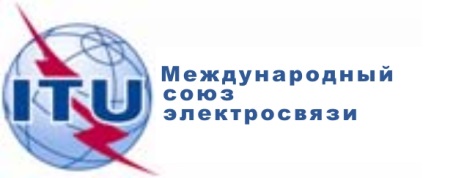 Пункт повестки дня: ADM 15 Документ C17/53-RПункт повестки дня: ADM 15 12 апреля 2017 годаПункт повестки дня: ADM 15 Оригинал: английскийОтчет Генерального секретаряОтчет Генерального секретаряОТЧЕТ О ХОДЕ ВЫПОЛНЕНИЯ СТРАТЕГИЧЕСКОГО ПЛАНА 
В ОБЛАСТИ людских РЕСУРСОВ И РЕЗОЛЮЦИИ 48 
(ПЕРЕСМ. ПУСАН, 2014 г.)ОТЧЕТ О ХОДЕ ВЫПОЛНЕНИЯ СТРАТЕГИЧЕСКОГО ПЛАНА 
В ОБЛАСТИ людских РЕСУРСОВ И РЕЗОЛЮЦИИ 48 
(ПЕРЕСМ. ПУСАН, 2014 г.)РезюмеВ соответствии с содержащимся в Резолюции 48 (Пересм. Пусан, 2014 г.) об управлении людскими ресурсами и их развитии поручением ежегодно представляется отчет в целях информирования Совета о достижениях и ходе выполнения Стратегического плана в области людских ресурсов и Резолюции 48 (Пересм. Пусан, 2014 г.).Необходимые действияСовету предлагается принять к сведению настоящий Отчет.____________Справочные материалыРезолюция 48 (Пересм. Пусан, 2014 г.); документы Совета C17/54, C17/INF/13, C17/INF/14, C17/INF/15, C17/INF/16ОТЧЕТ О ХОДЕ ВЫПОЛНЕНИЯ СТРАТЕГИЧЕСКОГО ПЛАНА В ОБЛАСТИ ЛЮДСКИХ РЕСУРСОВ И РЕЗОЛЮЦИИ 48 (ПЕРЕСМ. ПУСАН, 2014 г.)Обзор Стратегического плана в области людских ресурсовДеятельность и достижения в 2016 годуВзаимоотношения между руководством и персоналомСовершенствование предоставления услуг в области людских ресурсовВопросы, связанные с персоналомВведение новой политики в отношении ЛРВыразили
заинтересованностьПодтвердилиГСSPM21FRMD54HRMD55IS31CP168SGO10TELECOM11Итого3320БРЭ44БСЭ20БР96ИТОГО4829Разнообразие персоналаДействияСрокиВозможные
ограниченияПрямые совместные действия с не-/недопредставленными (N/U-МС) Государствами-ЧленамиПрямые совместные действия с не-/недопредставленными (N/U-МС) Государствами-ЧленамиПрямые совместные действия с не-/недопредставленными (N/U-МС) Государствами-ЧленамиВстречи с представителями в штаб-квартире4-й квартал 2017 годаНаличие внутренних ресурсовСвязи с национальными представителями (Общий справочник МСЭ)4-й квартал 2017 годаНаличие внутренних ресурсовРегулярные сообщения об их статусе представленности/
непредставленности в составе персонала МСЭ4-й квартал 2017 года – 
раз в годНаличие внутренних ресурсовРегулярные сообщения (ежегодно) с анализом заявлений, полученных от их граждан (количество, пол, уровень образования, знание языков и т. п.)4-й квартал 2017 года – 
раз в годНаличие внутренних ресурсовПредварительное уведомление о вакансиях4-й квартал 2017 годаПродвижение в странах N/U-МС программы стажировки/JPO 4-й квартал 2017 годаФинансовые ресурсыПубликации о вакансиях и информационно-пропагандистская деятельностьПубликации о вакансиях и информационно-пропагандистская деятельностьПубликации о вакансиях и информационно-пропагандистская деятельностьПубликация списка стран N/U-МС на веб-сайте МСЭ со ссылкой на этот список в объявлениях о вакансияхИюнь 2017 годаФинансовые ресурсы
(путевые расходы)Включение в объявления о вакансиях предложения, поощряющего подачу заявлений из стран N/U-MSИюнь 2017 годаНетПубликация объявлений о вакансиях в местных профессиональных изданиях, на специализированных веб-сайтах или в социальных сетях4-й квартал 2017 годаФинансовые ресурсы
(путевые расходы)Распространение в рамках определенных профессиональных сетей4-й квартал 2017 годаСпециальные миссии и семинары-практикумы, посвященные набору сотрудников1-й квартал 2018 годаФинансовые ресурсы 
(путевые расходы)Участие в ярмарках вакансий, съездах и научных конференцияхУже реализованоФинансовые ресурсы 
(путевые расходы)Действия, осуществляемые в процессе отбораДействия, осуществляемые в процессе отбораДействия, осуществляемые в процессе отбораИнформирование менеджеров по найму и органов по оценке/подбору кадров о не- или недопредставленных Государствах-Членах 1-й квартал 2018 годаИнтеграция в систему электронного наймаУказание статуса представленности кандидатов на всех этапах процесса отбора1-й квартал 2018 годаИнтеграция в систему электронного наймаРазвитие персонала/потенциала сотрудниковМеры по улучшению материального и морального состояния персонала,
гигиены труда и безопасности 